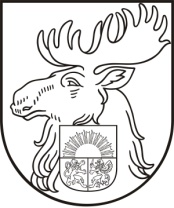 ___________________________________________________________________________________            Reģ. Nr. 2875902360 Mazajā ceļā 2, Jelgavā, LV–3001; tālrunis 63023768, 63080181, fakss 63080181, e-pasts - makslas@izglitiba.jelgava.lvIEKŠĒJĀ KĀRTĪBA26.04.2018.Apstiprināts arJelgavas Mākslas skolas rīkojumu 26.04.2018. 1-10/24 pdJelgavas Mākslas skolas interešu izglītības programmu noteikumiIzdoti saskaņā ar Izglītības likumu 47.pantu, Ministru kabineta 2001.gada 28.augusta noteikumiem Nr.382 „Interešu izglītības programmu finansēšanas kārtība”, Jelgavas Mākslas skolas nolikuma 3.2. un 10.2.punktu Vispārīgie jautājumiNoteikumi nosaka Jelgavas pilsētas pašvaldības izglītības iestādes „Jelgavas Mākslas skola” (turpmāk tekstā – skola) izglītojamo uzņemšanas kārtību, dalības maksas iemaksas kārtību un  izglītojamo atskaitīšanu skolas īstenotajās interešu izglītības programmās. Interešu izglītības programmu apguve katram  izglītojamam ir brīvprātīga.Interešu izglītības programmas apguvi finansē Jelgavas pašvaldība un izglītojamo vecāki/aizbildņi (turpmāk tekstā – vecāki).Dalības maksa un tās atvieglojumi noteikti saskaņā ar Jelgavas pilsētas domes 20.12.2012. lēmumu Nr.17/9 „Maksa par interešu izglītības programmas apguvi”.Uzņemšanas kārtībaLai  izglītojamo pieteiktu interešu izglītības programmā, vecāki iesniedz skolas direktoram adresētu iesniegumu, norādot šādas ziņas par izglītojamo: izglītojamā vārds, uzvārds un personas kods; izglītojamā dzīvesvietas adrese mācību laikā, tālrunis;izvēlētā interešu izglītības programma.Skolas sekretāre reģistrē iesniegumu un vecāku klātbūtnē izskata iesniegtos dokumentus.Izglītojamo uzņem interešu izglītības programmā ar skolas direktora rīkojumu.Dalības maksas iemaksas kārtībaDalības maksu veic visi skolas interešu izglītības programmas izglītojamie , izņemot šo noteikumu 10. punktā minētajā gadījumā.       (Grozīts ar Jelgavas pilsētas domes 27.08.2015 lēmumu Nr. 11/1) Dalības maksu par kārtējo mēnesi veic ar bankas pārskaitījumu bezskaidras naudas norēķinu veidā Jelgavas pilsētas pašvaldības iestādes „Jelgavas izglītības pārvalde” izrakstītajā rēķinā norādītajā termiņā. Vecāki, apmaksājot izrakstīto rēķinu, norāda šādu informāciju: izglītojamā vārdu, uzvārdu, par skolas interešu izglītības programmas apguvi un izrakstītā rēķina numuru. Nepieciešamības gadījumā vecāki uzrāda bankas maksājuma uzdevumu skolas sekretārei.No dalības maksas 100% apmērā ir atbrīvoti Jelgavas pilsētas administratīvajā teritorijā deklarētie bērni. (Grozīts ar Jelgavas pilsētas domes 27.08.2015 lēmumu Nr. 11/1)Dalības maksa ir iekasējama no  izglītojamā uzņemšanas interešu izglītības programmā līdz viņa atskaitīšanas brīdim.AtskaitīšanaIzglītojamais, kas nav apmeklējis nodarbības neattaisnotu iemeslu dēļ vairāk par mēnesi, tiek brīdināts par atskaitīšanu no interešu izglītības programmas. Par minēto tiek brīdināti arī vecāki. Ja brīdinājums netiek ņemts vērā mēneša laikā no brīdinājuma izsūtīšanas dienas, skola ir tiesīga atskaitīt audzēkni no interešu izglītības programmas.Audzēkni var atskaitīt no interešu izglītības programmas, pamatojoties uz savlaicīgi iesniegtu vecāku iesniegumu par izstāšanos.Noslēguma jautājumsAr šiem noteikumiem vecāki var iepazīties pie skolas sekretāres un skolas mājas lapā.Jelgavas Mākslas skolas direktore                                               A.Stankeviča